Муниципальное образование городской округ город Торжок Тверской областиТоржокская городская ДумаР Е Ш Е Н И Е29.09.2022											  № 139Об условиях приватизациимуниципального имуществаРуководствуясь Федеральными законами от 21.12.2001 № 178-ФЗ 
«О приватизации государственного и муниципального имущества» и от 22.07.2008 № 159-ФЗ «Об особенностях отчуждения недвижимого имущества, находящегося в государственной собственности субъектов Российской Федерации или в муниципальной собственности и арендуемого субъектами малого и среднего предпринимательства, и о внесении изменений в отдельные законодательные акты Российской Федерации», Положением о порядке и условиях приватизации муниципального имущества муниципального образования город Торжок, утвержденным решением Торжокской городской Думы от 28.10.2014 № 271, Прогнозным планом (программой) приватизации имущества, находящегося в муниципальной собственности муниципального образования городской округ город Торжок Тверской области, на 2022 - 2024 годы, утвержденным решением Торжокской городской Думы от 25.11.2021 № 77 (в редакции решений Торжокской городской Думы от 28.01.2022 № 94, от 07.04.2022 № 106, от 16.06.2022 № 116, от 25.08.2022 № 124 и от 29.09.2022 № 138), Торжокская городская Дума решила: 1. Утвердить условия приватизации муниципального имущества, находящегося в собственности муниципального образования городской округ город Торжок Тверской области (прилагаются).2. Комитету по управлению имуществом города Торжка (Соловьева Т.М.):2.1. организовать подготовку документов, связанных с приватизацией объекта недвижимого имущества, указанного в приложении №1 к настоящему Решению;2.2. внести необходимые сведения в реестр муниципального имущества муниципального образования городской округ город Торжок Тверской области после государственной регистрации перехода права собственности на приватизированный объект.3. Настоящее Решение вступает в силу со дня его подписания, подлежит официальному опубликованию и размещению в свободном доступе на официальных сайтах администрации города Торжка и Торжокской городской Думы в информационно-телекоммуникационной сети Интернет.Председатель Торжокской городской Думы			         С.А. ДорогушВрио Главы города Торжка                                                                     С.В. КулагинУтверждены решением Торжокской городской Думыот 29.09.2022 № 139Условия приватизации муниципального имуществаНаименование имущества: нежилое помещение площадью 70,8 кв.м,                       с кадастровым номером 69:47:0100102:29.Имущество находится в муниципальной собственности муниципального  образования городской округ город  Торжок Тверской области.Местонахождение: Тверская обл., г. Торжок, ул. Дзержинского, д. 113а, пом. 63.Обременения: объект обременен в пользу ИП Латышева Е.А. на основании договора аренды от 01.05.2020 № 13/20 по настоящее время.Способ приватизации: предоставление преимущественного права на приобретение арендуемого имущества, в соответствии с Федеральным законом 
от 22.07.2008 № 159-ФЗ «Об особенностях отчуждения недвижимого имущества, находящегося в государственной собственности субъектов Российской Федерации или в муниципальной собственности и арендуемого субъектами малого и среднего предпринимательства, и о внесении изменений в отдельные законодательные акты Российской Федерации».Цена имущества: определена на основании отчета об определении рыночной стоимости от 14.09.2022 № 112/09-22, составленного в соответствии с законодательством об оценочной деятельности, и составляет 2 029 000 (два  миллиона двадцать девять тысяч) рублей,  без учета НДС.Срок рассрочки платежа: 5 лет.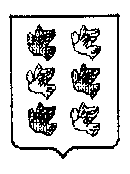 